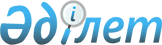 Жоғары Еуразиялық экономикалық кеңестің кезекті отырысын өткізу уақыты мен орны туралыЖоғары Еуразиялық экономикалық Кеңестің 2017 жылғы 14 сәуірдегі № 1 Өкімі
      Жоғары Еуразиялық экономикалық кеңестің 2014 жылғы 23 желтоқсандағы № 96 шешімімен бекітілген Жоғары Еуразиялық экономикалық кеңестің отырыстарын өткізуді ұйымдастыру тәртібінің 3-тармағына сәйкес: 
      1. Жоғары Еуразиялық экономикалық кеңестің кезекті отырысы 2017 жылғы 11 қазанда Ресей Федерациясының Мәскеу қаласында болады деп  айқындалсын.
      2. Осы Өкім қабылданған күнінен бастап күшіне енеді.
      Жоғары Еуразиялық экономикалық кеңес мүшелері:
					© 2012. Қазақстан Республикасы Әділет министрлігінің «Қазақстан Республикасының Заңнама және құқықтық ақпарат институты» ШЖҚ РМК
				
Армения Республикасынан
Беларусь Республикасынан
Қазақстан Республикасынан
Қырғыз Республикасынан
Ресей Федерациясынан